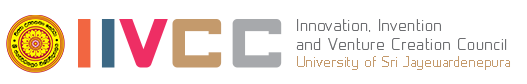 Request Form for Disseminating Innovation Information via IIVCC WebsiteRequest Form for Disseminating Innovation Information via IIVCC WebsiteRequest Form for Disseminating Innovation Information via IIVCC WebsiteRequest Form for Disseminating Innovation Information via IIVCC WebsiteRequest Form for Disseminating Innovation Information via IIVCC WebsiteRequest Form for Disseminating Innovation Information via IIVCC WebsiteNameNameNameDesignation Designation Designation Department / UnitDepartment / UnitDepartment / UnitFacultyFacultyFacultyContact Number (Intercom) Contact Number (Intercom) Contact Number (Intercom) Contact Number (Mobile)Contact Number (Mobile)Contact Number (Mobile)Email AddressEmail AddressEmail AddressType of Innovation (Tick one or more category below)Type of Innovation (Tick one or more category below)Type of Innovation (Tick one or more category below)Type of Innovation (Tick one or more category below)Type of Innovation (Tick one or more category below)Type of Innovation (Tick one or more category below)InventionInventionInventionInventionInnovative product/serviceInnovative product/serviceInnovative product/serviceInnovative product/serviceStudent / Staff initiated startup ventureStudent / Staff initiated startup ventureStudent / Staff initiated startup ventureStudent / Staff initiated startup ventureIndustry collaborationIndustry collaborationIndustry collaborationIndustry collaborationParticipations in national level exhibitions / innovation competitionsParticipations in national level exhibitions / innovation competitionsParticipations in national level exhibitions / innovation competitionsParticipations in national level exhibitions / innovation competitionsAwards at national / international innovation competitionsAwards at national / international innovation competitionsAwards at national / international innovation competitionsAwards at national / international innovation competitionsAny other (Describe)Any other (Describe)Any other (Describe)Any other (Describe)Brief Description of Innovation (Max. 200 words)Brief Description of Innovation (Max. 200 words)Brief Description of Innovation (Max. 200 words)Brief Description of Innovation (Max. 200 words)Brief Description of Innovation (Max. 200 words)Collaborators (Internal and/or External) if anyCollaborators (Internal and/or External) if anyCollaborators (Internal and/or External) if anyCollaborators (Internal and/or External) if anyCollaborators (Internal and/or External) if anyLink to the folder containing additional information including photos, Videos (e.g. Google drive)Link to the folder containing additional information including photos, Videos (e.g. Google drive)Link to the folder containing additional information including photos, Videos (e.g. Google drive)Link to the folder containing additional information including photos, Videos (e.g. Google drive)Link to the folder containing additional information including photos, Videos (e.g. Google drive)Link to the folder containing additional information including photos, Videos (e.g. Google drive)Declaration (tick both boxes to confirm) Declaration (tick both boxes to confirm) Declaration (tick both boxes to confirm) Declaration (tick both boxes to confirm) Declaration (tick both boxes to confirm) I hereby certify that the details furnished above are accurate and true.I hereby certify that the details furnished above are accurate and true.I hereby certify that the details furnished above are accurate and true.I hereby certify that the details furnished above are accurate and true.I have informed all collaborators of the innovation listed above prior to making this request and have acknowledged them. We hereby consent to publish this information on the IIVCC Website. I have informed all collaborators of the innovation listed above prior to making this request and have acknowledged them. We hereby consent to publish this information on the IIVCC Website. I have informed all collaborators of the innovation listed above prior to making this request and have acknowledged them. We hereby consent to publish this information on the IIVCC Website. I have informed all collaborators of the innovation listed above prior to making this request and have acknowledged them. We hereby consent to publish this information on the IIVCC Website. …………………………………………………Date…………………………………………………Date…………………………………………………Date…………………………………………………Date…………………………………………………
Signature of Applicant…………………………………………………
Signature of ApplicantRecommendation By Head of DepartmentRecommendation By Head of DepartmentRecommendation By Head of DepartmentRecommendation By Head of DepartmentRecommendation By Head of DepartmentRecommendation By Head of Department…………………………………………………Date…………………………………………………Date…………………………………………………Date…………………………………………………Date…………………………………………………
Signature – Head of Department…………………………………………………
Signature – Head of DepartmentRecommendation By DeanRecommendation By DeanRecommendation By DeanRecommendation By DeanRecommendation By DeanRecommendation By Dean…………………………………………………Date…………………………………………………Date…………………………………………………Date…………………………………………………Date…………………………………………………
Signature – Dean…………………………………………………
Signature – Dean